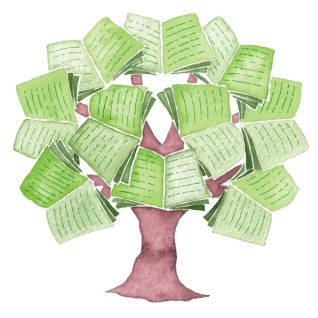 PRIAULX LIBRARY RESEARCH REQUEST FORM		PLEASE CLICK ONE OPTION:PLEASE PROVIDE ALL RELEVANT INFORMATION HERE:(Information to include: All known names and dates of individuals, source of information, etc. For One Record look-ups, please state if a birth, baptism, marriage, death or burial is required. Also include a date range of a maximum of 10 years)AUTHORISATIONRESEARCH FEESPayment will be made in advance of research.  The cheque/credit card will not be used until the research is completed.  Acknowledgment of receipt of the form and payment will be made by email or postcard with an estimate of the current waiting list.Payment can be made by Cash or Cheque (Sterling Only), Debit Card or Credit Card (Visa and MasterCard only)(Please tick whichever applies)--------------------------------------------------------------------------------------------------------------------------------------------------------The Library accepts: VISA, VISA DEBIT, MASTERCARD, SWITCH, MAESTROCard No :3-Digit Security  Code : NOW SAVE YOUR DOCUMENT AND SEND IT TO THE PRIAULX LIBRARY BY EMAIL, FAX OR POSTThe Priaulx Library complies with all Data Protection regulations.  We will destroy Credit Card details after use.NAME:ADDRESS:POSTCODE/ZIP:EMAIL:TELEPHONE:HOURLY RESEARCH(£28/HOUR)ONE RECORD LOOK UP(£10/ITEM)NEWSPAPER RESEARCH(£14/HOUR)The fee will include a report, copies of original documents where relevant and all administration and postage charges.  High volume requests for copies of records, or copies additional to the search requirement (e.g. records of siblings), will be charged at the usual in-house rates.  (Please consult www.priaulxlibrary.co.uk  or email the team at info@priaulxlibrary.co.uk for any questions you may have regarding this)ONE search for ONE record within a date range of 10 YEARS.You will receive a copy, either paper or electronic, of the record, if found.If more in-depth research is required, or your date range is larger than 10 years, please tick the Hourly Research option.ONE record per form – if multiple look-ups are required, please fill in additional forms.A search through the Guernsey newspapers for any information required.  Copies of requested article(s) will be at extra cost as the copying method is dependent on the condition or format of the newspaper.  We will quote the reproduction costs at the relevant time.I enclose the sum of:£For:hours of research at £28/hour(Choose one option)hours of newspaper research at £14/hourOne look-up at £10(Please tick whichever applies)I enclose Cash/Cheque (payable to ‘PRIAULX  LIBRARY’)I will pay by Credit/Debit CardName on Card:Start Date:Expiry Date:Issue No. (For Switch/Maestro):Name/Signature:Date: